Modalité de concertation entre l’enseignant et l’intervenant / temps de préparation      date : … / … / …La classe fonctionne en un seul groupe : enseignant et intervenant co-interviennent	.Les élèves sont répartis en 2 ou plusieurs groupes : enseignant et intervenant, chacun en charge d'un groupe, poursuivent l'objectif du projet.								PROJET : Visa de l'IEN de Circonscription    (Pertinence et cohérence du projet pédagogique)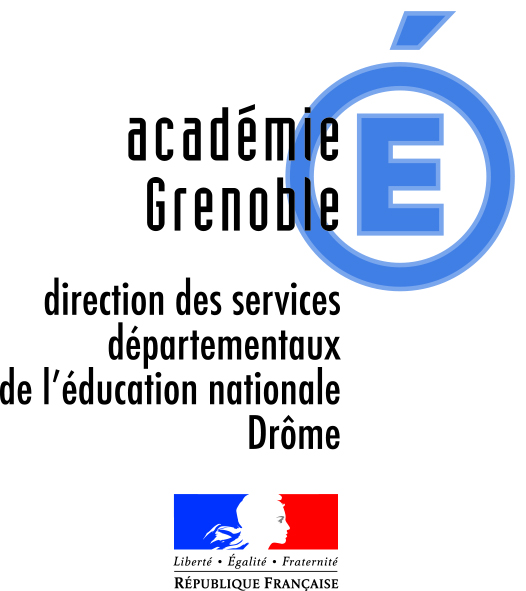 Projet pédagogique de co-interventionnécessitant un intervenant extérieur rémunéré ou non Cochez une caseA TRANSMETTRE IMPERATIVEMENT A L'IEN DE LA CIRCONSCRIPTION 3 semaines avant la 1° séance et au plus tard au 31 décembre de l’année en cours pour toute demande d’agrémenttout au long de l’année, en amont de tout projet de plus de 2 séances ne nécessitant pas de procédure d’agrémentECOLENom de l'école : ………………………………………..Adresse : ……………………………………….…Commune : ……………………………………Téléphone : ……………………………………Courriel :…………………………..……………Nom du directeur : ………………………............................Circonscription : …………………………...............INTERVENANTNOM Prénom : ……………………………..Téléphone : …………………………………Courriel : ……………………………………. rémunéré par : ………………………………Profession et statut : ………………………….Extrait de casier judiciaire n°3 (à joindre obligatoirement) Education artistiqueDiplôme ou qualification ………………EPS  Diplôme  : ……………………………..Carte professionnelle (à joindre obligatoirement) Agrément Education Nationalen°……….  obtenu le : ……………Demande d'agrément……………………………………….................Classes concernéesCycle 1Cycle 2Cycle 3Nom de l'enseignant (ou des enseignants) et niveau de classeNombre d'élèves :Période du projet : du  … / … / …   au   … / … / …Période du projet : du  … / … / …   au   … / … / …Période du projet : du  … / … / …   au   … / … / …Période du projet : du  … / … / …   au   … / … / …Nombre de séances :Durée d'une séance :Fréquence des séances :Fréquence des séances :Fréquence des séances :Fréquence des séances :Dates :Dates :Dates :Dates :Horaire :Lieux :Projet de(s) l'enseignant(s) : le décrire succinctement (objectifs, lien avec le projet d’école …) lignes du projetProjet de(s) l'enseignant(s) : le décrire succinctement (objectifs, lien avec le projet d’école …) lignes du projetApports spécifiques de l'intervenant :Apports spécifiques de l'intervenant :JOINDRE OBLIGATOIREMENT LE PROJET PEDAGOGIQUE DETAILLE  PAR NIVEAU DE CLASSE (lien avec les programmes, le socle et le parcours artistique, la structure de la séquence, l'évaluation, …)JOINDRE OBLIGATOIREMENT LE PROJET PEDAGOGIQUE DETAILLE  PAR NIVEAU DE CLASSE (lien avec les programmes, le socle et le parcours artistique, la structure de la séquence, l'évaluation, …)JOINDRE OBLIGATOIREMENT LE PROJET PEDAGOGIQUE DETAILLE  PAR NIVEAU DE CLASSE (lien avec les programmes, le socle et le parcours artistique, la structure de la séquence, l'évaluation, …)JOINDRE OBLIGATOIREMENT LE PROJET PEDAGOGIQUE DETAILLE  PAR NIVEAU DE CLASSE (lien avec les programmes, le socle et le parcours artistique, la structure de la séquence, l'évaluation, …)Réalisation finale prévue dans le projet, restitution, rencontre,… :Réalisation finale prévue dans le projet, restitution, rencontre,… :Réalisation finale prévue dans le projet, restitution, rencontre,… :Réalisation finale prévue dans le projet, restitution, rencontre,… :Autorisation du directeurEnseignant(s)Enseignant(s)IntervenantJe soussigné ……………………………………………, directeur de l’école ………………………….. autorise la(les) personne(s) désignée(s  à participer aux activités du projet d’intervention, et atteste avoir vérifié qu’elle(s) est (sont) couverte(s) par une assurance en responsabilité civile et individuelle accidents.Signature et dateSignature et dateSignature et dateSignature et dateDate :Signature :Commentaires éventuels :